Комплексная  контрольная работа  для  обучающихся  10  класса  за  2018-2019 учебный год 2 вариантКласс 10 « ___»Фамилия,   _______________________________________Имя________________  Часть 1. Русский язык.                                  Прочитайте текст и выполните задания к нему.1) Современ…ый этап развития нефтегазовой отрасли  требует  ультрасовремен…ые подходы в ра…работке и эксплуатац…и месторождений. 2) Спрос на новые методы, технологии и источники получения энергии постоянно растет, а с ним повышается и спрос на специалистов - нефтяников.3) В нефтегазовой отрасли существует несколько сотен, если не тысяч, специальностей, как основного технологического цикла, так и сферы обслуживания производства. 4) Процес… нефтегазодобычи достаточно сложен и трудоемок, однако мало найти и добыть нефть и газ, их нужно собрать, подготовить, транспортировать в пункты потребления или переработки, всеми процес…ами их движения нужно управлять, планировать и организовывать финансовые потоки, торговат…ся, получать прибыль и инвестировать ее. 5) Нефть и газ залегают на большой глубине, поэтому для их добычи приходится бурить скважины. 6) Процес… этот достаточно сложный и в ряде случаев опасный.7) Скважина - это сложное сооружение, состоящее из нескольких колон и цементных стаканов. 8) Все члены буровой бригады, особенно бурильщики, должны быть профессионалами своего дела. 9) Буровик – профессия настоящих мужчин.10) После бурения скважин начинается разработка и эксплуатация нефтян…ых и газовых месторождений. 11) Для рациональной ра...работки нефтяных, газовых и газоконденсатных месторождений требуются грамотные специалисты с хорошей физической подготовкой. (169 слов)Вставьте пропущенные буквы.Определите стиль, тип текста: ____________________________________________________________Определите тему: _______________________________________________________________________Из предложений 5- 8 выпишите действительное причастие: ___________________________________Из предложений 3- 5 выпишите краткое (-ие) прилагательное (-ые): ______________________________________________________________________________________В 1-м абзаце найдите непроизводный (-ые) предлог (-и). Выпишите его (их): ______________________________________________________________________________________В тексте найдите сложносочинённое (-ые) предложение (-я). Запишите номер (-а) предложения (-ий): _______________________________________________________________________________________Найдите в тексте предложение с обособленным определением. Запишите номер предложения.Запишите номера тех средств выразительности, которые использованы в тексте: _________________1) Синекдоха.2) Умолчание.3) Эпитеты.4) Сравнительная синтаксическая конструкция.5) Гипербола.Часть 2. МатематикаНайдите значение выражения _______________________________________________________________________________________________________________________________________________________________________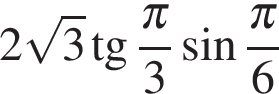 Найдите значение выражения ____________________________________________________________________________________________________________________________________________________________________________________________________________________________________________________________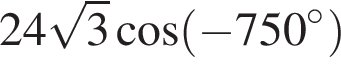 Найдите, если___________________________________________________________________________________________________________________________________________________________________________________________________________________________________________________________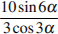 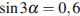 Найдите значение выражения при ____________________________________________________________________________________________________________________________________________________________________________________________________________________________________________________________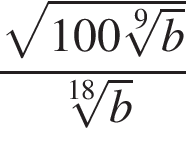 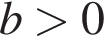 Найдите значение выражения ____________________________________________________________________________________________________________________________________________________________________________________________________________________________________________________________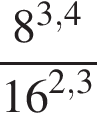 Найдите значение выражения ___________________________________________________________________________________________________________________________________________________________________________________________________________________________________________________________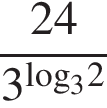 Найдите значение выражения ___________________________________________________________________________________________________________________________________________________________________________________________________________________________________________________________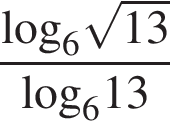 Решите уравнение___________________________________________________________________________________________________________________________________________________________________________________________________________________________________________________________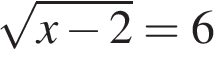 Найдите корень уравнения ___________________________________________________________________________________________________________________________________________________________________________________________________________________________________________________________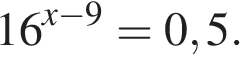 Найдите корень уравнения ____________________________________________________________________________________________________________________________________________________________________________________________________________________________________________________________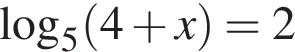 В правильной треугольной призме , все ребра которой равны 3, найдите угол между прямыми и . Ответ дайте в градусах. _______________________________________________________________________________________________________________________________________________________________________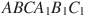 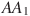 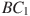 В правильной четырехугольной пирамиде точка  — центр основания,  — вершина, , . Найдите длину отрезка _______________________________________________________________________________________________________________________________________________________________________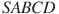 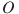 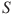 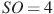 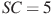 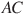 Основанием прямой треугольной призмы является прямоугольный треугольник с катетами 6 и 8, боковое ребро призмы равно 5. Найдите площадь боковой поверхности. ___________________________________________________________________________________________________________________________________________________________________________________________________________________________________________________________Часть 3.  ИнформатикаЗапишите число, которое будет выведено в результате работы программы: ______________________var n, s: integer;begin  n := 0;  s := 355;  while s > 0 do begin    s := s - 20;    n := n + 2;  end;  write(n)end.Определите, что будет напечатано в результате работы следующего фрагмента программы:______________________________________________________________________________________________________________________________________________________________________________program B05;var n, s: integer;begin  n := 0;  s := 1;  while s <= 1000 do begin    s := s * 3;    n := n + 3;  end;  write(n)end.В программе описан одномерный целочисленный массив с индексами от 0 до 10. Ниже представлен фрагмент программы, обрабатывающей данный массив:s:= 0;n:= 10;for i:=0 to n do begin  if A[n-i]-A[і] < A[і] then    s:=s+A[і];end;В начале выполнения этого фрагмента в массиве находились числа 0, 2, 4, 6, 8, 10, 12, 14, 16, 18, 20, т. е. А[0]=0, А[1]=2 и т. д. Чему будет равно значение переменной s после выполнения данной программы? ______________________________________________________________________________________________________________________________________________________________________________В программе описан одномерный целочисленный массив с индексами от 0 до 10. Ниже представлен фрагмент программы, обрабатывающей данный массив:s:=29;n:=10;for i:=0 to n-1 do begin  s:= s + A[i] - A[i+1]end;Известно, что в начале выполнения этого фрагмента в массиве находилась возрастающая последовательность чисел, то есть A[0] < A[1] < … < A[10]. Какое наибольшее значение может иметь переменная s после выполнения данной программы? _____________________________________________________________________________________________________________________________________________________________________________________________________________________________________________________________________Часть 4. Физика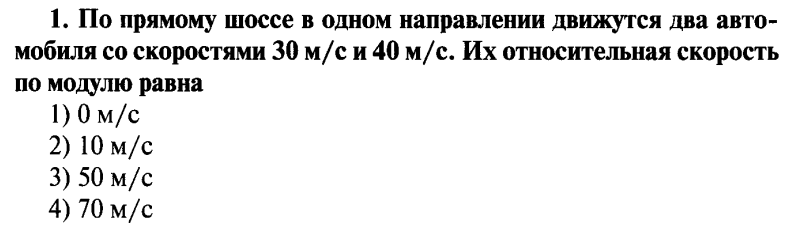 ____________________________________________________________________________________________________________________________________________________________________________________________________________________________________________________________________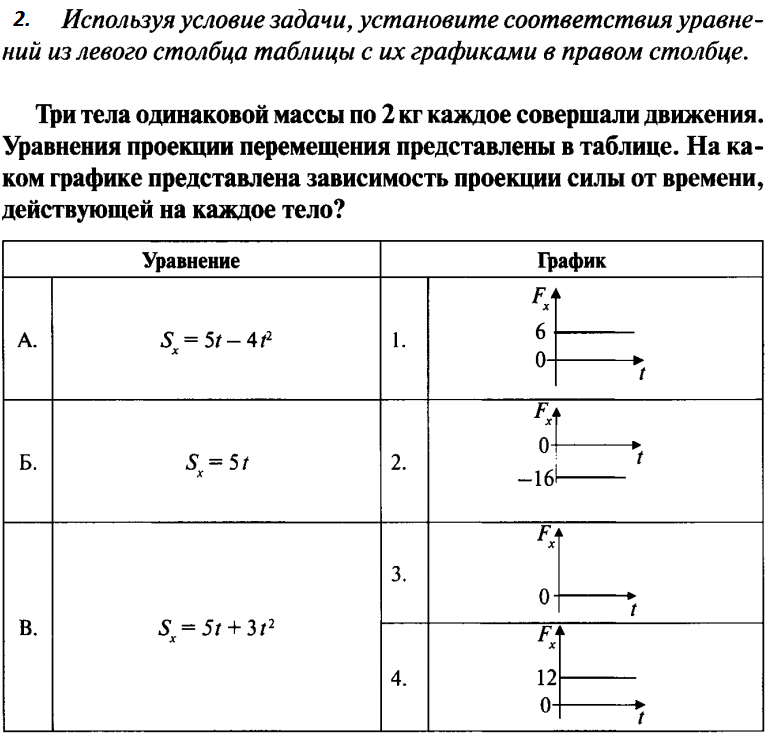 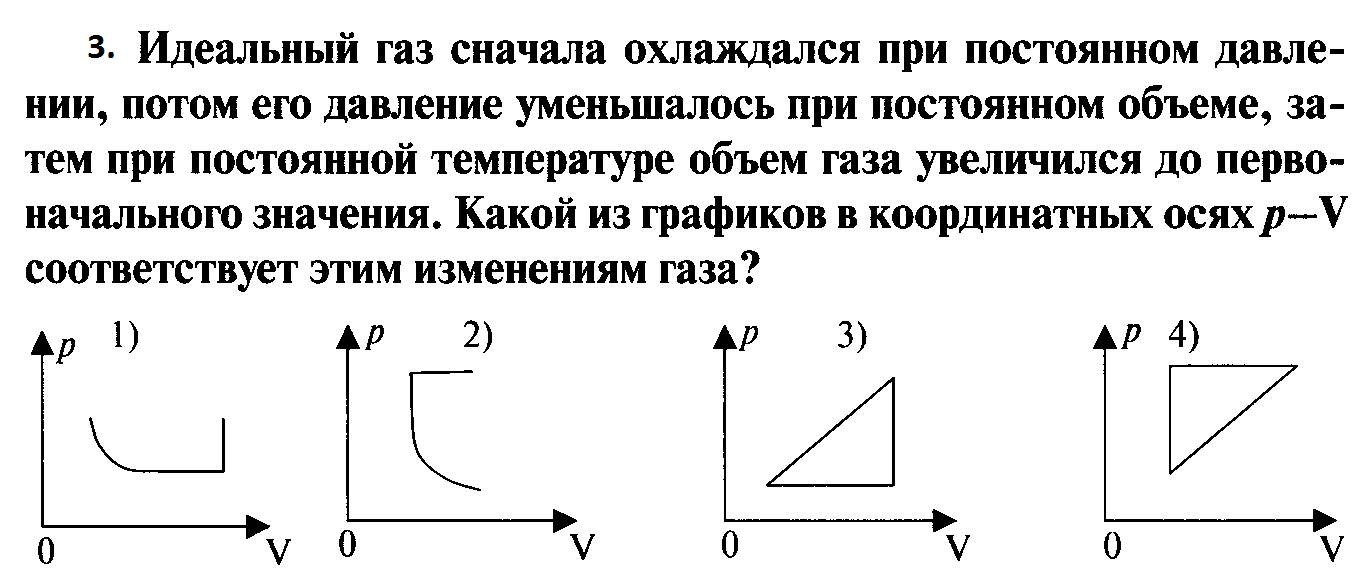 ______________________________________________________________________________________________________________________________________________________________________________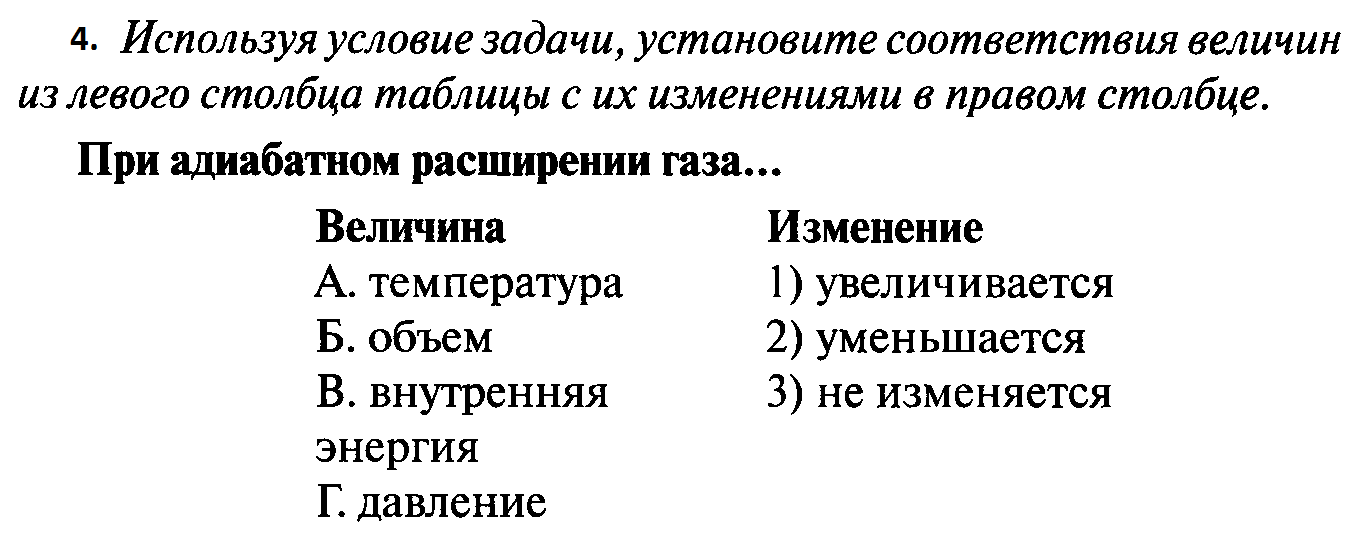 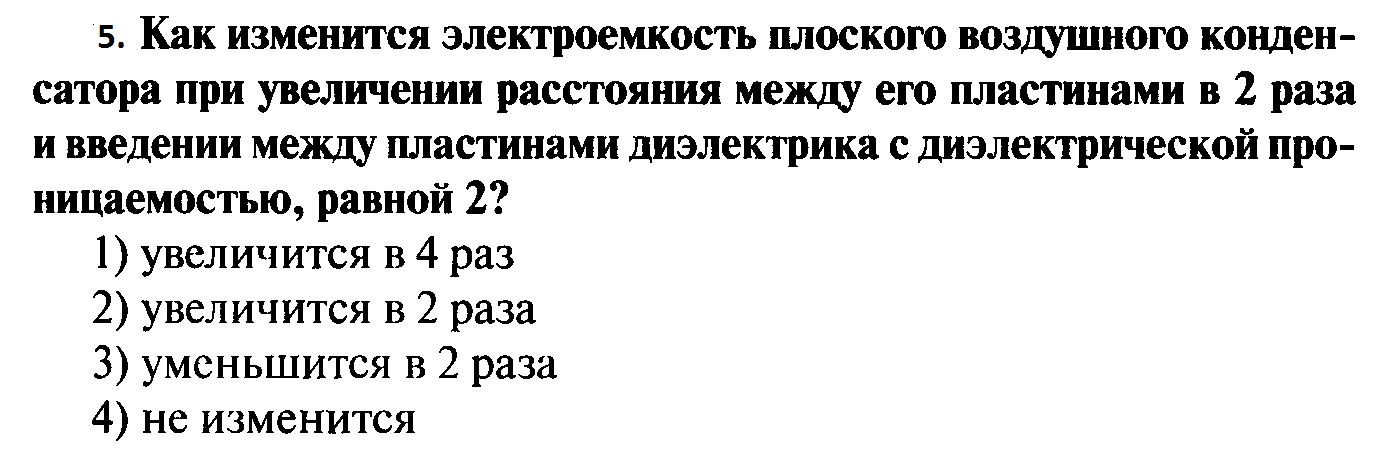 _____________________________________________________________________________________________________________________________________________________________________________________________________________________________________________________________________